6. razred (6. april – 10. april 2020)  slovenščinaDragi šestošolec, šestošolka!V 4. tednu dela na daljavo boš pri slovenščini užival-a. V berilu boš prebral-a  odlomek iz knjige Prigode Toma Sawywrja, slavnega ameriškega pisatelja Marka Twaina: SLAVNI PLESKAR TOM. Ob branju o navihanem in iznajdljivem fantiču Tomu te čakajo naslednje naloge:1. ponedeljek, 6. april: Preberi v berilu: Mark Twain: Slavni pleskar Tom.  Napiši                          ime avtorja in naslov v zvezek za književnost. Pa na ilustracijo                           ne pozabi.2. torek, 7. april:  Danes vadi glasno branje Slavnega pleskarja Toma. Upam, da boš našel                              poslušalca in se zanj potrudil v lepem branju. Nikar ne izpusti te naloge!3. sreda, 8. april:  V zvezek za književnost odgovori na vprašanja v berilu: Pripoved je tudi                             tvoja.  Odgovarjaj v celih povedih!4. četrtek, 9. april:    V berilu preberi anekdote o avtorju Slavnega pleskarja Toma, Marku                                   Twainu.  Prepiši v zvezek za književnost stavek o tem, kaj                                   je  ANEKDOTA.                                    Zapiš na kratko še nekaj podatkov o pisatelju Marku Twainu.5. petek, 10. april:    Za posladek te čaka še spis, v katerem se boš pridružil otrokom, ki                                  plačujejo, da bi pleskali. Prepusti se domišljiji. Opiši dogajanje                                 tistega poletnega sobotnega jutra. Kaj si Tomu ponudil za                                  pleskanje. Kako si se počutil? Kakšen fant je zate Tom? Besedilo členi na                                  odstavke in pazi na pravopis.Ta spis je edina stvar, ki jo moraš poslati na naslov učiteljic slovenščine:6. a: mzagaj@gmail.com6.b: mirjam.lapanja1@guest.arnes.siUspešno delo ti želiva in vse dobro!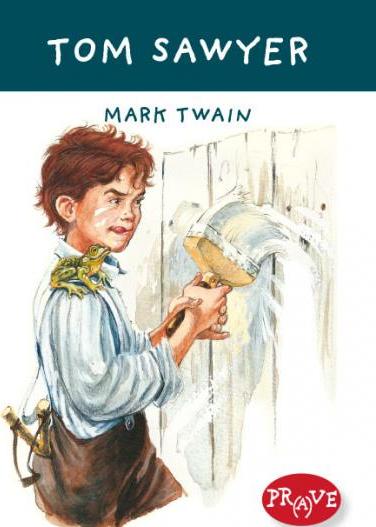 